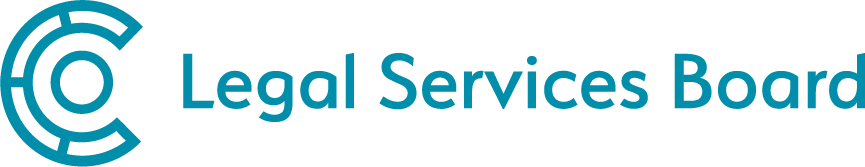 APPLICATION FOR REGISTRATION AS A REGISTERED LEGAL ADVISER  DECLARATION OF APPLICANTI, ___(full name)________________________________________________, DECLARE THAT:I am the individual named on this application.I believe the information in this application is correct.I wish to be registered with the AIFC Legal Services Board as a Registered Legal Adviser to practice the Acting Law of the AIFC in the AIFC and worldwide.I will tell the AIFC Legal Services Board at once if anything changes between now and my registration.I understand that there could be serious consequences if I have knowingly or recklessly given the AIFC Legal Services Board information that is false or misleading (or if I have failed to tell you about any significant information).I understand that the AIFC Legal Services Board may make checks to verify the information I have given.Place of declaration: ___________________Date of declaration: ____________________Name in full: _____________________________     Signature: _______________________PRIVACY NOTICEProcessing of your personal dataThe personal data collected in this form will be used by the AIFC Legal Services Board (the LSB) and the Office of the LSB, in accordance with the AIFC Data Protection Regulations and AIFC Data Protection Rules, for the following purposes:the processing of your application for registration as a Registered Legal Adviser;the exercise of the powers of the LSB conferred upon it under the AIFC Legal Services Regulations and the Rules of the LSB;the running of the Roll of Registered Legal Advisers is published at the AIFC official website for the purpose of facilitating the public in identifying Legal Adviser registered with the LSB and in knowing the services they provide.The LSB and the Office of the LSB, in accordance with the AIFC Data Protection Regulations and AIFC Data Protection Rules, will:collect, use, store and share your data in the exercise of its regulatory powers set out in the AIFC Legal Services Regulations 2022 and the Rules of the LSB; andprotect your personal data ensuring a level of security appropriate to the risks represented by the processing or transfer and the nature of the personal data; andshare your personal data with third party providers who collect, store and process your personal data on our behalf who are contractually obligated to keep your personal data confidential and subject to appropriate safeguards; andtransfer your personal data also to jurisdictions outside of AIFC. This may include jurisdictions that are not considered as having adequate level of data protection according to AIFC Data Protection Regulations and Rules.Your rightsUnder the AIFC Data Protection Regulations and AIFC Data Protection Rules, you have the following rights, in relation to our processing of your personal data:right to information about processing of your data and rectification of your data; andright to object the processing of your personal data; andright to file a complaint with the Commissioner of Data Protection.Contact usIf you have any questions about this Privacy Notice, please contact the Office of the LSB at the following address: Mangilik El ave. 55/17, Astana, the Republic of Kazakhstan, by phone + 7 (7172) 64 73 41, and email at OfficeLSB@aifc.kz.I hereby consent to the processing of personal data collected by this form by the LSB and by the Office of the LSB.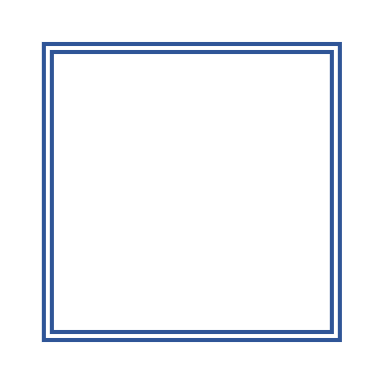 PART I. GENERAL INFORMATIONPlease provide the following personal data to the AIFC Legal Services Board and the Office of the AIFC Legal Services Board (hereafter “LSB”):Title: ________________________________ (e.g. Mr/Mrs/Miss/Ms)Name: ____________________________    ________________________________                                    Surname                                                                  First NameDate of birth: _________    _________    _________                                day                  month                  yearPlace of birth: ______________________   ___________________________                               City/State                                                     CountryPassport: ______________________   _____________________  _____________________                 Country / Place of issue                              Number                                    Date of expiry                                                    Citizenship: ____________________________                               CountryID card of the Republic of Kazakhstan No. _______________________ (if any)State any changes of name, formal or informal, or other surnames or given names you have used, and when: _______________________________________________________________________________________________________________________________________Correspondence address: _____________________________________________________Email:__________________________      Telephone:  ______________________________Please enclose a copy of your passport or ID card of the Republic of Kazakhstan (if relevant). PART II. PROFESSIONAL STANDING AND EXPERIENCE Please indicate a Legal Professional Body of which you are now a member:_____________________________________   ______________________________________       Name of Legal Professional Body                                                                    Jurisdiction                      Please indicate a law firm or organisation of your present employment:Have you ever:Had any disciplinary or regulatory findings, sanctions or actions brough against you by a Legal Professional Body (or any court or body hearing appeals in relation to disciplinary or regulatory findings)Failed to give information to a Legal Professional Body when askedGiven false or misleading information to a Legal Professional BodyBreached a Legal Professional Body’s requirements                      Are you aware of any complaint or charge or disciplinary proceeding pending against you in your professional capacity, which has not yet come to the attention of your Legal Professional Body, which might result in disciplinary action being takin against you?Are you currently facing any regulatory or disciplinary proceedings or investigations?Please enclose a certified copy of your current Practising Certificate and Certificate of Good Standing issued by the relevant Legal Professional Body.PART III. PROFESSIONAL INDEMNITY INSURANCEName of Insurer: ______________________________________________________________Address of Insurer: ____________________________________________________________Policy No: _______________________Policy Period: From ________________________ to ______________________________.Please enclose a documentary evidence that you are insured as set out above for legal services rendered by you while acting as a Legal Adviser in the AIFC.PART IV. PROPRIETY QUESTIONNAIREHave you ever been convicted by a court of a criminal offence as follows? The offence:meant you were given a custodial or suspended sentenceinvolved dishonesty, fraud, perjury and/or briberywas of a violent or sexual naturewas associated with obstructing the course of justicewhich demonstrated behaviour showing signs of discrimination towards otherswas associated with terrorismHave you ever:been convicted by a court of more than one criminal offenceaccepted a cautionyou are currently subject to a conditional discharge or bind over by a courtAre you currently facing any criminal charges?Have you ever:been responsible for dishonest, violent, threatening, harassing or discriminatory behaviourmisused your position for (your or anyone else’s) financial gainmisused your position of trust in relation to vulnerable peopleAre you and/or your business:included in one or more sanctions lists of international organisations, states?fall under the sanctions ‘rule of 50%’?Do you:have any connections with sanctioned persons and/or persons falling under the ‘rule of 50%’?closely work with sanctioned persons and/or persons falling under the ‘rule of 50%’Do you confirm that you will notify the Office of the AIFC Legal Services Board immediately if any representation, undertaking or confirmation contained herein, or any information provided, becomes, or is likely to become untrue or inaccurate in whole or in part, at any time?